Publicado en  el 11/02/2016 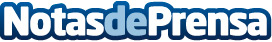 Opel anuncia un nuevo modelo de vehículo eléctrico de batería Ampera-e  El novedoso vehículo de batería de Opel romperá las barreras de la movilidad eléctrica.
Con cinco puertas y capacidad para cinco plazas, el Ampera-e tendrá más autonomía que la mayoría de los coches eléctricos.
Divertido de conducir, impresionante conectividad y precio asequibleDatos de contacto:Nota de prensa publicada en: https://www.notasdeprensa.es/opel-anuncia-un-nuevo-modelo-de-vehiculo Categorias: Automovilismo Ecología Industria Automotriz http://www.notasdeprensa.es